ĐƠN ĐĂNG KÝ DỰ TUYỂN NGHIÊN CỨU SINH(Chương trình tiến sĩ chất lượng quốc tế - nếu tham gia)1. Họ và tên (viết chữ in hoa): ………………………………………….. 2. Giới tính:	3. Ngày sinh: …………………………… 4. Nơi sinh:	5. Nơi ở hiện nay:	6. Đối tượng dự thi:     Thí sinh tự do                                         Đang công tác  7. Cơ quan công tác hiện nay: 	Địa chỉ: …………………………………………………………………………………………8. Chuyên môn công tác:……………………….…………….  Chức vụ:	9. Văn bằng đại học: Ngành:………………Hệ………….……..Loại: ….…… Năm: 	Trường: 	10. Văn bằng cao học: Chuyên ngành:………………… Điểm trung bình khóa học: 	Trường: ……………………….……………………………………………….Năm: 	11. Số lượng bài báo khoa học đã công bố (nếu có) và bài photo kèm theo: 	12. Văn bằng/ chứng chỉ Tiếng Anh: …………….... Số điểm: …………..…..Ngày cấp: 	13. Chuyên ngành đăng ký dự thi:……………………………. Mã số: 	14. Hình thức đào tạo: Tập trung                                                Không tập trung  15. Địa chỉ liên hệ: 	Điện thoại: ………………………… E-mail: 		Tôi xin cam kết thực hiện các nghĩa vụ tài chính trong quá trình đào tạo theo quy định của Học viện./.						……….., ngày…………tháng………….năm….CỘNG HÒA XÃ HỘI CHỦ NGHĨA VIỆT NAMĐộc lập - Tự do - Hạnh phúcSƠ YẾU LÝ LỊCHHọ và tên: …………………..… …………………. …………………Ngày, tháng, năm sinh ……/……/………..  Nam/Nữ:………………Dân tộc: ………………….. Tôn giáo: ………………………………Nơi sinh: …………………………………………………………….Hộ khẩu thường trú: …………………………………………..……..Địa chỉ hiện nay: ……………………………………………….……Cơ quan công tác: ………………………………………….………..	Đã có bằng tốt nghiệp: 	Nơi cấp bằng: ……………………………. Ký ngày: ……/…....../	Ngày vào Đoàn TNCS Hồ Chí Minh: 	Ngày vào Đảng CSVN: 	Ngày vào biên chế Nhà nước (nếu có): 	Quá trình học tập, công tác của bản thân: (ghi rõ ngày, tháng, năm, làm gì, ở đâu?)Khen thưởng: 	Kỷ luật: 	Họ và tên Bố: …………………………………………. Năm sinh: 	Cơ quan công tác: 	Nghề nghiệp, chức vụ hiện nay: 	Tóm tắt những mốc chính trong quá trình công tác: 	Họ và tên Mẹ: …………………………………………. Năm sinh: 	Cơ quan công tác: 	Nghề nghiệp, chức vụ hiện nay: 	Tóm tắt những mốc chính trong quá trình công tác: 	Anh chị em ruột, vợ hoặc chồng, con (nếu có): (Ghi rõ Họ tên, ngày sinh, nghề nghiệp, nơi công tác, học tập của từng người)Lời cam đoan:Tôi xin cam đoan những lời khai trên là đúng sự thật, nếu có gì sai tôi xin chịu hoàn toàn trách nhiệm.LÝ LỊCH KHOA HỌC LÝ LỊCH SƠ LƯỢC    Họ và tên:………………………………………………………..Giới tính: ………………..    Ngày, tháng, năm sinh:………/……/………Nơi sinh: ……………………………………...    Quê quán:…………………………………………………...........Dân tộc: …………………    Học vị cao nhất: ........................................ Năm, nơi công nhận học vị: ……....................…    Chức danh khoa học (GS, PGS...):………………..Năm công nhận, bổ nhiệm: …………….    Chức vụ (hiện tại hoặc trước khi nghỉ hưu):………………………………………………….     Đơn vị công tác (hiện tại hoặc trước khi nghỉ hưu):…………………………………….. ….    Chỗ ở riêng hoặc địa chỉ liên lạc:……………………………………………………………. II. QUÁ TRÌNH ĐÀO TẠOĐại học:    Ngành học:…………………………………………. ……Hệ đào tạo: ……………………..    Nơi đào tạo:……………………………………………….Năm tốt nghiệp: ………………..    Bằng đại học thứ hai:………… …………………………Ngành học:…………………….    Nơi đào tạo:………………………………………………..Năm tốt nghiệp: ……………….2. Sau đại học    - Bằng Thạc sĩ chuyên ngành: ………………………………………………………………..      Nơi đào tạo: ………………………………………………………………………………..       Ngày cấp bằng: …………………………………………………………………………….    - Bằng Tiến sĩ/Tiến sĩ khoa học chuyên ngành: …………………………………………….      Nơi đào tạo: ………………………………………………………………………………..      Ngày cấp bằng: ……………………………………………………………………………   - Tên đề tài luận án: …………………………………………………………………………3. Ngoại ngữ:     3.1……………….………... Mức độ sử dụng: ………………………………………………    3.2. ……………….……….. Mức độ sử dụng: ……………………………………………..    3.3. ……………….……….. Mức độ sử dụng: ……………………………………………..III. QUÁ TRÌNH CÔNG TÁC  IV. KẾT QUẢ NGHIÊN CỨU KHOA HỌCCác đề tài nghiên cứu khoa học đã tham gia:Các công trình khoa học (bài báo khoa học, báo cáo hội nghị khoa học, sách chuyên khảo…) đã công bố: (tên công trình, năm công bố, nơi công bố...)	…………, ngày … tháng … năm……Tôi xin cam đoan những lời khai trên là đúng sự thật nếu sai tôi xin chịu hoàn toàn trách nhiệm trước pháp luật.XÁC NHẬN CỦA CƠ QUAN CÔNG TÁC	               NGƯỜI KHAI             (Ký, ghi rõ họ tên, đóng dấu)	               (Ký, ghi rõ họ tên)                      TÊN CƠ QUAN 			          CỘNG HÒA XÃ HỘI CHỦ NGHĨA VIỆT NAM      Độc lập - Tự do - Hạnh phúcGIẤY XÁC NHẬN THÂM NIÊN CÔNG TÁC			Kính gửi:   Học viện Khoa học và Công nghệCăn cứ Thông báo tuyển sinh số 35/TB-HVKHVN ngày 26/01/2022 của Giám đốc Học viện Khoa học và Công nghệ,..........................................................................  xác nhận Ông/Bà: ................................................... sinh ngày:......................................... Công tác tại: (khoa, phòng, bộ môn............) ...........................................................Đã có thâm niên công tác trong ngành:...................................................................Từ ............../...............đến ............./...............Kính đề nghị Học viện tạo điều kiện để Ông/Bà.......................................được tham dự xét tuyển nghiên cứu sinh ngành..............................đợt 1 năm 2022Xin trân trọng cảm ơn./.................., ngày...... tháng...........năm 2022   Xác nhận của cơ quan        (ký đóng dấu và ghi rõ họ tên) CỘNG HÒA XÃ HỘI CHỦ NGHĨA VIỆT NAMĐộc lập – Tự do – Hạnh phúcTHƯ GIỚI THIỆU THÍ SINH DỰ TUYỂN NGHIÊN CỨU SINHKính gửi:   Hội đồng tuyển sinh đào tạo trình độ tiến sĩ,Học viện Khoa học và Công nghệTôi tên là: ……………………………………………………………………………….	Học hàm, học vị: ..........................................Năm công nhận:	Chuyên ngành: ………………………………………………………………………….	Chức vụ: ………………………………………………………………………………..	Đơn vị công tác:	Điện thoại: .............................. Email: …………………………………………………..Tôi đã có thời gian công tác, hoạt động chuyên môn với ông/bà:  ………………trong khoảng thời gian từ       /     /            đến      /      /          là người dự tuyển nghiên cứu sinh của Học viện Khoa học và Công nghệ.Tôi có những nhận xét và đánh giá về năng lực, phẩm chất của người dự tuyển như sau:Phẩm chất đạo đức:	Năng lực hoạt động chuyên môn:	Phương pháp làm việc:	Khả năng nghiên cứu:	Khả năng làm việc theo nhóm:	Điểm mạnh và yếu của người dự tuyển:	Triển vọng phát triển về chuyên môn:	Những nhận xét khác và mức độ ủng hộ, giới thiệu người dự tuyển làm NCS:Tôi xin cam đoan những nhận xét và đánh giá về năng lực, phẩm chất của người dự tuyển nghiên cứu sinh là hoàn toàn trung thực và khách quan. Xin trân trọng giới thiệu .............................................với Học viện để đăng ký dự tuyển nghiên cứu sinh khóa .......Xin chân thành cảm ơn............, ngày........tháng.......năm  20....Người giới thiệu                                                                                               (Ký, ghi rõ họ tên)1. Đặt vấn đề: Nêu lý do chọn đề tài, tính cấp thiết, tính mới của vấn đề nghiên cứu, ý nghĩa khoa học và thực tiễn.2. Tổng quan vấn đề nghiên cứu: Tác giả cần tổng hợp các nghiên cứu đã thực hiện trong và ngoài nước có liên quan đến vấn đề nghiên cứu của người dự tuyển, qua đó cần phân tích bình luận về kết quả và những hạn chế/khoảng trống của các nghiên cứu đó để làm nổi bật tính cấp thiết và tính khả thi của đề tài dự tuyển. Trong đó người dự tuyển cần nêu rõ những quan điểm và phương pháp giải quyết riêng của mình3. Mục tiêu nghiên cứu: Mục tiêu của đề tài dựa trên tên của đề tài dự kiến, những kết quả nghiên cứu đi trước đã đạt được để đề ra mục tiêu nghiên cứu giải quyết vấn đề.4. Nội dung nghiên cứu: Nội dung nghiên cứu: nội dung phải dựa trên mục tiêu nghiên cứu, toàn bộ nội dung nghiên cứu của đề tài là giải quyết các mục tiêu đề ra.5. Đối tượng và phương pháp nghiên cứu:- Đối tượng nghiên cứu: là đối tượng mà đề tài dự kiến nghiên cứu, trong đó cần nêu rõ phạm vi và giới hạn của đề tài, của đối tượng nghiên cứu (có thể đưa giới hạn đề tài vào cuối của mục 9)- Phương pháp nghiên cứu: Tác giả cần nêu rõ từng phương pháp mà đề tài sẽ áp dụng để đảm bảo đạt được mục tiêu – nội dung đã đề ra của đề tài, các phương pháp bố trí thí nghiệm, thu tập số liệu, xử lí số liệu, v.v. Các phương pháp nghiên cứu trình bày theo từng nội dung nghiên cứu.6. Dự kiến kết quả đạt được7. Ý nghĩa khoa học và thực tiễn8. Danh mục tài liệu tham khảo mà người dự tuyển đã cập nhật làm cơ sở đề xuất đề tài tiến sĩ: Tài liệu tham khảo xếp theo thứ tự xuất hiện trong luận án, được đánh số từ [1] cho đến kết thúc.9. Những nghiên cứu/công việc liên quan đã thực hiện của người dự tuyển:Nêu các nghiên cứu (đề tài, nhiệm vụ, v.v.) của người dự tuyển đã thực hiện có liên quan đến đề tài luận án dự kiến thực hiện; kinh nghiệm của người dự tuyển và tính khả thi của đề tài luận án.10. Kế hoạch học tập, nghiên cứu toàn khóa   KẾ HOẠCH HỌC TẬP, NGHIÊN CỨU TOÀN KHÓA CỦA NGHIÊN CỨU SINHCơ sở đào tạo: ………………………………………………………………………….Họ và tên nghiên cứu sinh:……………………………………………………………...Tên đề tài:………………………………………………………………………………Ngành đào tạo:…………………………………………………………………………Mã ngành đào tạo:……………………………………………………………………..Lưu ý: * Tổng số tín chỉ chương trình đào tạo trình độ tiến sĩ của Học viện Khoa học và Công nghệ là 90 tín chỉ, trong đó:		- Học phần bắt buộc: 6 tín chỉ		- Học phần lựa chọn: 2 tín chỉ		- 03 Chuyên đề tiến sĩ: 6 tín chỉ 		- 01 Tiểu luận tổng quan: 2 tín chỉ		- Nghiên cứu khoa học và luận án tiến sĩ: 74 tín chỉ	* Đối với nghiên cứu sinh học từ trình độ Đại học, tổng số tín chỉ chương trình đào tạo tiến sĩ là 120 tín chỉ, trong đó ngoài 90 tín chỉ nêu trên, NCS phải học thêm tối thiểu 30 tín chỉ trong chương trình đào tạo trình độ Thạc sĩ. 	* Trong 24 tháng kể từ ngày được công nhận NCS, NCS phải hoàn thành việc học bổ sung kiến thức, các học phần tiến sĩ, các chuyên đề tiến sĩ và tiểu luận tổng quan.11. Người hướng dẫn dự kiến:- Người hướng dẫn 1: + Họ và tên: ……………………………………………………………………+ Học hàm, học vị: ………………………………………………………………+ Cơ quan công tác: ………………………………………………………………+ Điện thoại:	…………………………………Email:…………………………...               - Người hướng dẫn 2: + Họ và tên: ……………………………………………………………………+ Học hàm, học vị: ………………………………………………………………+ Cơ quan công tác: ………………………………………………………………+ Điện thoại:	…………………………………Email:…………………………...               12. Địa điểm thực hiện đề tài13. Nguồn kinh phí dự kiến thực hiện đề tài…….., ngày…...tháng ……năm 20….      Người dự tuyển                                                                                          (Ký, ghi rõ họ tên)Xác nhận của người hướng dẫn(nếu có 02 người hướng dẫn cần xin cả 2 chữ ký)         LÝ LỊCH KHOA HỌC CỦA GIẢNG VIÊNI. LÝ LỊCH SƠ LƯỢC    Họ và tên:……………………………………………… Giới tính: ….……………....    Ngày, tháng, năm sinh:………………. ………………  Nơi sinh: …………………..    Quê quán:……………………………………………….Dân tộc: …………………...    Học vị cao nhất:…………………………………………Năm công nhận:…………..    Nơi công nhận học vị: ………………………………………………………………..    Nước công nhận học vị: ………………………………………………………………   Chức danh khoa học PGS, GS: Ngành: ……….………. Chuyên ngành: ……………   Năm công nhận, bổ nhiệm PGS: ……...………………………………………………   Năm công nhận, bổ nhiệm GS: ……………………………………………………….   Chức vụ (hiện tại hoặc trước khi nghỉ hưu):……………………………………..........   Đơn vị công tác (hiện tại hoặc trước khi nghỉ hưu): 	   Địa chỉ liên lạc: 	   Điện thoại liên hệ: 	CQ: 	NR: 	Fax: 	DĐ:    E-mail: 		II. QUÁ TRÌNH ĐÀO TẠO1. Đại học:    Hệ đào tạo: ……………………………………………………………………….	.    Nơi đào tạo: ……………………………………………………………………….    Ngành học: ……………………………………………………………………….	    Nước đào tạo:…………………………	Năm tốt nghiệp: …………………..    Bằng đại học 2: ………………………..	Năm tốt nghiệp: ………………….2. Sau đại học   - Thạc sĩ ngành/chuyên ngành: ………………………Năm cấp bằng: ……………      Nơi đào tạo: ………………………………………………………………………   - Tiến sĩ chuyên ngành:…………………………………. Năm cấp bằng: …………      Nơi đào tạo: ……………………………………………………………………….   - Tên luận án: ………………………………………………………………………..3. Ngoại ngữ:     3.1. ………………………………………...Mức độ sử dụng: ……………..………    3.2. ………………………………………...Mức độ sử dụng: …………………….    3.2. ………………………………………...Mức độ sử dụng: ……………..………III. QUÁ TRÌNH CÔNG TÁC CHUYÊN MÔNIV. KẾT QUẢ NGHIÊN CỨU KHOA HỌC VÀ ĐÀO TẠO1. Các đề tài nghiên cứu khoa học đã và đang tham gia:2. Các công trình khoa học (bài báo khoa học, báo cáo hội nghị khoa học, sách chuyên khảo, giáo trình, sở hữu trí tuệ…) đã công bố 2.1. Bài báo khoa học2.2. Sách đã xuất bản2.3. Sở hữu trí tuệ3. Số nghiên cứu sinh, học viên cao học đã và đang hướng dẫn:4. Lĩnh vực nghiên cứu và các hướng nghiên cứu dành cho NCS:- Lĩnh vực nghiên cứu chính:……………………………………………………………- Các hướng nghiên cứu dành cho NCS: …………………, ngày … tháng … năm……Tôi xin cam đoan những lời khai trên là đúng sự thật nếu sai tôi xin chịu hoàn toàn trách nhiệm.Xác nhận của cơ quan công tác 	      Người khai ký tên	            (Ghi rõ chức danh, học vị)VIỆN HÀN LÂM KHOA HỌC VÀ CÔNG NGHỆ VNHỌC VIỆN KHOA HỌC VÀ CÔNG NGHỆCỘNG HÒA XÃ HỘI CHỦ NGHĨA VIỆT NAMĐộc lập - Tự do - Hạnh phúcXác nhận của cơ quan công tác(Không yêu cầu xác nhận nếu là thí sinh tự do)Người đăng kí(Ký và ghi rõ họ tên)XÁC NHẬN CỦA UBND PHƯỜNG (XÃ)NGƯỜI KHAI(Ký và ghi rõ họ tên)CƠ QUAN CHỦ QUẢN ...CƠ QUAN CÔNG TÁC ...CỘNG HÒA XÃ HỘI CHỦ NGHĨA VIỆT NAMĐộc lập – Tự do – Hạnh phúcĐiện thoại liên hệ: CQ: …………………….NR: ………………………….Fax: …………………….DĐ: ………………………….E-mail: …………………Thời gian Nơi công tác Công việc đảm nhiệm TTTên đề tài nghiên cứu/ Lĩnh vực ứng dụngNăm hoàn thànhĐề tài cấp (NN, Bộ, ngành, trường)Trách nhiệm tham gia trong đề tàiVIỆN HÀN LÂM KHOA HỌC VÀ CÔNG NGHỆ VIỆT NAMHỌC VIỆN KHOA HỌC VÀ CÔNG NGHỆ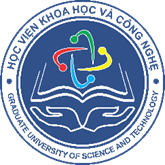 ĐỀ CƯƠNGDỰ TUYỂN TRÌNH ĐỘ TIẾN SĨNĂM……..                     TÊN ĐỀ TÀI…………                                           Tên người dự tuyển: NGUYỄN VĂN A                                           Cơ quan công tác: ……………………………….Hà Nội, tháng …/20....VIỆN HÀN LÂM KHOA HỌC VÀ CÔNG NGHỆ VIỆT NAMHỌC VIỆN KHOA HỌC VÀ CÔNG NGHỆĐỀ CƯƠNGDỰ TUYỂN ĐÀO TẠO TRÌNH ĐỘ TIẾN SĨ/ CHƯƠNG TRÌNH ĐÀO TẠO TIẾN SĨ CHẤT LƯỢNG CAO (nếu tham gia)NĂM……..               TÊN ĐỀ TÀI ………………………………………..                                  Chuyên ngành:……………………..                                  Mã số:……………………………...                                       Tên người dự tuyển: NGUYỄN VĂN A                                       Cơ quan công tác: ……………………………….                                                 Hà Nội, tháng …/20....Năm họcNội dung học tập, nghiên cứuKhối lượng học tập, nghiên cứu đăng kýKết quả dự kiếnNăm thứ 1Các học phần về chuyên môn bổ sung (nếu có)10 - 12 tín chỉChứng nhận kết thúc học phầnCác học phần tiến sĩ08 tín chỉChứng nhận kết thúc học phầnThực hiện nội dung 1 của Luận án10 -12 tín chỉBáo cáo kết quả và công bố Năm thứ 2Tên chuyên đề tiến sĩ và tên tiểu luận tổng quan08 tín chỉChứng nhận kết thúc học phầnThực hiện nội dung 2 của Luận ánđến 22 tín chỉBáo cáo kết quả và công bố Năm thứ 3Thực hiện nội dung 3 của Luận ánđến 30 tín chỉBáo cáo kết quả và công bốNăm thứ 4Thực hiện nội dung 4 của Luận ánSố tín chỉ còn lại của chương trình 04 nămBáo cáo kết quả và công bốNgười hướng dẫn 1(Ký, ghi rõ họ tên)Người hướng dẫn 2(Ký, ghi rõ họ tên)CƠ QUAN CHỦ QUẢN ...CƠ QUAN CÔNG TÁC ...CỘNG HÒA XÃ HỘI CHỦ NGHĨA VIỆT NAMĐộc lập - Tự do - Hạnh phúcThời gian Nơi công tác Công việc đảm nhiệm TTTên đề tài nghiên cứuNăm bắt đầu/hoàn thànhĐề tài cấp (NN, Bộ, ngành, HV)Trách nhiệm tham gia trong đề tàiTTTên công trìnhTên tác giảNăm công bốTên tạp chíTTTên sáchTên tác giảNăm xuất bản, NXBDạng ấn phẩm, số trangTTTên bằng sáng chếTên tác giảSố QĐ, nơi cấpNăm bắt đầu /kết thúc hiệu lựcSTTNghiên cứu sinh,học viên cao họcTình trạngSố lượng1Nghiên cứu sinhĐã bảo vệ thành công LATS….. người1Nghiên cứu sinhĐang hướng dẫn…. người2Học viên cao họcĐã bảo vệ thành công LVThS….. người2Học viên cao họcĐang hướng dẫn….. người